SURVEY KEPUASAN MASYARAKAT (SKM)TAHUN 2020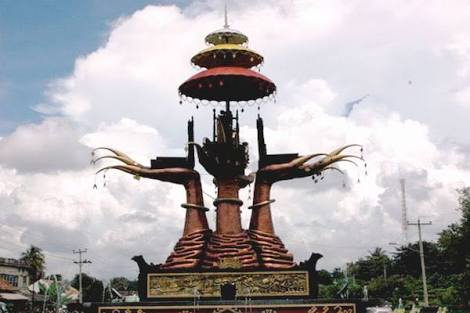 DINAS PENANAMAN MODAL DANPELAYANAN TERPADU SATU PINTUKABUPATEN LAMPUNG TENGAHTAHUN 2020KATA PENGANTARAssalamu’Alaikum War.wabPuji syukur kita panjatkan kehadirat Allah SWT, atas limpahan rahmat dan karunia-Nya sehingga penyusunan buku laporan Survey Kepuasan Masyarakat (SKM) Bidang Informasi, Pengaduan dan Pelaporan pada Dinas Penanaman Modal dan Pelayanan Terpadu Satu Pintu Kabupaten Lampung Tengah dapat diselesaikan.Buku laporan Survey Kepuasan Masyarakat disusun berdasarkan hasil penyebaran kuesioner yang oleh pemohon izin yang sudah terbit izinnya dan telah mengisi kuesioner SKM sebelum melakukan pengambilan izin yang sudah terbit. Dalam penyusunan laporan ini tentu masih banyak kekurangan, sehingga bimbingan dan masukannya sangat kami harapkan dan akhirnya kami ucapkan banyak terima kasih kepada seluruh Pegawai di Dinas Penanaman Modal dan Pelayanan Terpadu Satu Pintu Kabupaten Lampung Tengah atas kerjasamanya, semoga laporan ini dapat bermanfaat.Gunung Sugih,        Desember 2020KEPALA DINAS PENANAMAN MODAL DAN PELAYANAN TERPADU SATU PINTU KABUPATEN LAMPUNG TENGAHDrs. A. HELMI, MMPembina Tkt.INIP. 19621202 198803 1 012DAFTAR ISIHALAMAN JUDUL	iKATA PENGANTAR	iiDAFTAR ISI 	iiiBAB I     PENDAHULUAN	1Latar BelakangMaksud dan Tujuan 	1Metode Pengumpulan Data	2Waktu Pengumpulan Data 	2BAB II    CARA PENGOLAHAN DATA	3Sasaran	3Ruang Lingkup dan Cara Pengolahan Data	3Peningkatan Kepuasan Pelanggan	4BAB III   HASIL DAN SARAN 	13BAB IV   PENUTUP	15BAB IPENDAHULUANLatar BelakangPelayanan Publik oleh Apatur Pemerintah dewasa ini masih banyak dijumpai kelemahan-kelemahan, sehingga belum dapat memenuhi kualitas yang diharapkan masyarakat yang disampaikan lewat media massa. Sehingga dapat menimbulkan citra yang kurang baik terhadap aparatur pemerintah untuk terus berupaya meningkatkan kualitas pelayanan.Dalam rangka peningkatan kualitas pelayanan publik secara berkelanjutan, maka perlu dilakukan evaluasi terhadap penyelenggaraan pelayanan publik. Berdasarkan pertimbangan tersebut maka diterbitkannya Peraturan Menteri Pendayagunaan Aparatur Negara dan Reformasi Birokrasi tentang Pedoman Penyusunan Survey Kepuasan Masyarakat terhadap Penyelenggaraan Pelayanan Publik, dimana disebutkan dengan diterbitnya Peraturan Menteri PAN & RB Nomor 14 tahun 2017. Pedoman ini menggantikan pedoman sebelumnya dalam Permenpan RB Nomor 16 tahun 2014 tentang Survey Kepuasan Masyarakat terhadap Penyelenggaraan Pelayanan Publik maka Keputusan Menteri PAN dan RB Nomor 16 tahun 2014 tentang Pedoman Umum Penyusunan Survey Kepuasan Masyarakat Unit Pelayanan Instansi Pemerintah dinyatakan dicabut dan tidak berlaku lagi.Mengingat jenis pelayanan sangat beragam dengan sifat dan karateristik yang berbeda, maka untuk memudahkan penyusunan Survey Kepuasan Masyarakat (SKM) Unit Pelayanan diperlukan pedoman umum yang digunakan sebagai acuan bagi instansi baik itu di Daerah Kabupaten / Kota maupun Pemerintah Pusat.Maksud dan TujuanPenyusunan Survey Kepuasan Masyarakat ini dilakukan untuk mengetahui tingkat kinerja pada Dinas Penanaman Modal dan Pelayanan Terpadu Satu Pintu Kabupaten Lampung Tengah secara berkala sebagai bahan untuk menetapkan kebijakan dalam rangka peningkatan kualitas pelayanan publik selanjutnya dan mengukur tingkat kepuasan masyarakat sebagai pengguna layanan.Metode Pengumpulan DataDinas Penanaman Modal dan Pelayanan Terpadu satu Pintu Kabupaten Lampung Tengah sebagai salah satu unit penyelenggara pelayanan, melaksanakan penyusunan Survey Kepuasan Masyarakat dengan memberikan lembar kuesioner kepada pemohon izin yang sudah terbit izinnya.Pengisian kuesioner ini  dilakukan dengan cara dilakukan sendiri oleh responden  tanpa intervensi dari pihak manapun dan hasilnya dikumpulkan di tempat yang telah disediakan.Waktu Pengumpulan DataPelaksanaan survei serta Pengisian kuesioner dilakukan pada saat jam kerja selama  bulan Januari s/d Desember 2020 dengan berpedoman kepada Peraturan Menteri Pendayagunaan Aparatur Negara dan Reformasi Birokrasi  No 14 tahun 2017.BAB IICARA PENGOLAHAN DATASasaranTingkat pencapaian kinerja unit pelayanan instansi pemerintah dalam memberikan Pelayanan kepada masyarakat.Penataan sistem mekanisme dan prosedur pelayanan, sehingga pelayanan dapat dilaksanakan secara lebih berkualitas berdaya guna dan berhasil guna.Tumbuhnya kreatifitas prakarsa dan peran serta masyarakat dalam upaya peningkatan pelayanan publik.Ruang Lingkup Dan Cara Pengolahan DataPedoman umum ini diterapkan seluruh unit pelayanan instansi pemerintah sebagai instrument penilaian dan evaluasi kinerja pelayanan lingkup instansi pemerintah. Dalam penyusunan Survey Kepuasan Masyarakat (SKM) digunakan kuesioner sebagai alat Bantu pengumpulan data. Kuesioner tersebut diisi langsung oleh masyarakat yang berurusan yang di dalam terdapat 9 unsur pelayanan.Setelah kuesioner semua terisi dan terkumpul maka dilakukan pengolahan data untuk mendapatkan nilai Survey Kepuasan Masyarakat (SKM). Pengolahan data dilakukan pada awal bulan Januari sampai dengan Desember 2020. Adapun cara menganalisa kuesioner yang sudah terkumpul adalah dengan perhitungan sebagai berikut :NRR tertimbang per unsur	: NRR per unsur x 0,071SKM Unit Pelayanan		: Jumlah kuesioner yang terisiKeterangan :	NRR :	Nilai Rata-Rata	SKM :	Survey Kepuasan MasyarakatAdapun klasifikasi penilaian mutu pelayanan dapat kita lihat pada tabel sebagai berikut :Peningkatan Kepuasan PelangganUntuk pencapaian sasaran peningkatan kepuasan pelanggan Indikator Kinerja ini dapat digambarkan sebagai berikut :Dari tabel diatas dapat dijelaskan bahwa pada indikator kinerja persepsi masyarakat terhadap kualitas pelayanan perizinan (Survey Kepuasan Masyarakat) dimana pada tahun 2020 capaian SKM rata-rata mencapai nilai 80,96  yang menunjukan kualitas pelayanan dalam kategori Baik. Berbagai inovasi kembali diluncurkan untuk meningkatkan kualitas pelayanan perizinan dan pada periode Januari sampai dengan Desember  tahun 2020 nilai SKM mencapai nilai 80,96BAB IIIHASIL DAN SARANDalam rangka peningkatan kualitas pelayanan publik secara berkelanjutan maka perlu dilakukan evaluasi terhadap penyelenggaraan pelayanan publik, berdasarkan pertimbangan tersebut maka, diterbitkannya Peraturan Menteri Pendayagunaan Aparatur Negara dan Reformasi Birokrasi (MENPAN RB) nomor Kep/14/M.Pan/2017 tentang Pedoman umum Penyusunan Indeks Kepuasan Masyarakat Unit Instansi Pemerintah terhadap penyelenggaraan Pelayanan Publik. 	Survey Penyusunan Indeks Kepuasan masyarakat ini dilakukan untuk mengetahui tingkat kinerja pada Dinas Penanaman Modal dan Pelayanan Terpadu Satu Pintu Kabupaten Lampung Tengah dalam memberikan pelayanan publik kepada masyarakat di bidang perizinan.	Survey Indeks Kepuasan masyarakat menggunakan kuisioner sebagai alat bantu Pengumpulan data kepuasan masyarakat penerima pelayanan, kuisioner ini disusun berdasarkan tujuan survey terhadap tingkat kepuasan masyarakat, ada 9 (sembilan) indikator yang menjadi dasar dalam melakukan survey di Semester 1 yaitu :Persyaratan PelayananProsedur PelayananKetetapan Waktu PelayananKewajaran Biaya TarifKesesuaian Produk Pelayanan Kemampuan Petugas dalam memberikan PelayananKesopanan dan Keramahan Petugas pelayananKualitas Sarana dan PrasaranaPelayanan Penanganan PengaduanSurvey dilakukan kepada 86 responden dalam bulan Januari sampai dengan Desember 2020 dimana respondennya yaitu masyarakat yang mengurus dokumen Perizinan di Dinas Penanaman Modal dan Pelayanan Terpadu Satu Pintu (DPMPTSP) Kabupaten Lampung Tengah. Pada tahun 2020 Nilai rata-rata per unsur diperoleh dari Survey Kepuasan Masyarakat yaitu dapat di lihat dari tabel berikut ;Dalam melaksanakan tugas Indeks Kepuasan Masyarakat (IKM) selama tahun 2020 ini yaitu dimulai pada bulan Januari – Desember 2020 dapat disimpulkan hal-hal sebagai berikut :Pelaksanaan Pelayanan Publik di Dinas Penanaman Modal dan Pelayanan Terpadu Satu Pintu Kabupaten Lampung Tengah, secara umum mencerminkan tingkat kualitas Baik. Hal ini terbukti ke-9 unsur  pelayanan semua nilai rata-rata diatas nilai persepsi 3 (tiga).Target yang ingin dicapai untuk Nilai Indeks Kepuasan Masyarakat (IKM) adalah 85%, berdasarkan survey yang kita lakukan pada Dinas Penanaman Modal dan Pelayanan Terpadu Satu Pintu (DPMPTSP) dengan responden 86 (delapan puluh enam) orang di peroleh hasil nilai IKM, setelah dikonfersi (80,96) berada pada interval 76,61 – 88,30, ini dapat disimpulkan bahwa kinerja unit pelayanan Dinas Penanaman modal dan Pelayanan Terpadu Satu Pintu adalah “Baik”. Pelaksanaan Pelayanan Hasil yang diperoleh keseluruhan atas hasil survey ini yaitu 80,96 poin yang diklasifikasikan berdasarkan pengukuran keseluruhan kuisioner yang telah terisi oleh responden terhadap kualitas ruang lingkup pelayanan yang diperoleh dari hasil skor Indeks Kepuasan Masyarakat (IKM) dengan angka indeks sebesar 80,96 hal ini menunjuk pada kinerja unit Pelayanan PTSP di Dinas Penanaman modal dan Pelayanan Terpadu Satu Pintu (DPMPTSP) Kabupaten Lampung Tengah berada dalam Mutu B dan Kategori Baik, hal ini berdasarkan klasifikasi penilaian Permenpan RB yang terdiri dari :Sebagai Mutu Pelayanan yang baik atau bernilai B, tindak lanjut atas hasil survey yang di lakukan diharapkan dapat memberikan pelayanan Perizinan yang diberikan kepada pelaku usaha sehingga peningkatan pelayanan perizinan dapat berjalan dengan mudah, murah, tepat dan berkwalitas.BAB IVPENUTUPPada prinsipnya Survey Kepuasan Masyarakat (SKM) pada Dinas Penanaman Modal dan Pelayanan Terpadu Satu Pintu Kabupaten Lampung Tengah  periode Januari sampai dengan Desember 2020 berada dalam posisi baik dengan capaian SKM mencapai nilai 80,96 Angka ini mengalami peningkatan dari capaian nilai Survey Kepuasan Masyarakat (SKM) pada tahun 2020 merupakan hasil kerjasama semua pihak baik pemerintah (penyelenggara  layanan dalam hal ini DPMPTSP Kabupaten Lampung Tengah), Swasta maupun masyarakat yang mendapatkan layanan.Berbagai kelemahan serta saran yang disampaikan  oleh masyarakat pengguna layanan merupakan control bagi kita semua.KEPALA DINAS PENANAMAN MODAL DAN PELAYANAN TERPADU SATU PINTU KABUPATEN LAMPUNG TENGAHDrs. A. HELMI, MMPembina Tkt.INIP. 19621202 198803 1 012NILAIPERSEPSINILAIINTERVALIKMNILAIINTERVALKONVERSIIKMMUTUPELAYANANKINERJAUNITPELAYANAN11.00 – 1.7525,00 – 64,99DTidak Baik21.76 – 2.5065,00 – 76,60CKurang Baik32.51 – 3.2576.61 – 88,30BBaik43.26 – 4.0088.31 – 100.00ASangat BaikAda 9 unsur pelayanan yang dinilai : (U1) Persyaratan pelayanan (U2) Prosedur pelayanan(U3) Ketepatan waktu pelayanan(U4) Kewajaran Biaya Tarif(U5) Kesesuaian Produk Pelayanan(U6) Kemampuan petugas pelayanan(U7) Kesopanan dan Keramahan(U8) Kualitas Sarana dan Prasarana(U9) Pelayanan Penanganan PengaduanNOUNSUR  PELAYANANNILAI UNSUR PELAYANAN1Persyaratan  Pelayanan3,182Prosedur Pelayanan3,133Ketetapan Waktu Pelayanan2,964Kewajaran Biaya Tarif3,175Kesesuaian Produk Pelayanan 3,126Kemampuan Petugas dalam memberikan Pelayanan3,227Kesopanan dan Keramahan Petugas pelayanan3,318Kualitas Sarana dan Prasarana3,239Pelayanan Penanganan Pengaduan3,81Nilai PersepsiNilai Internal (IKM)Nilai Internal Konversi (IKM)Mutu PelayananKinerja Unit Pelayanan1234511,00-1,7525,00-64,99DTidak Baik21,76-2,5065,00-76,60CKurang Baik32,51-3,2576,61-88,30BBaik43,26-4,0088,31-100,00ASangat baik